2017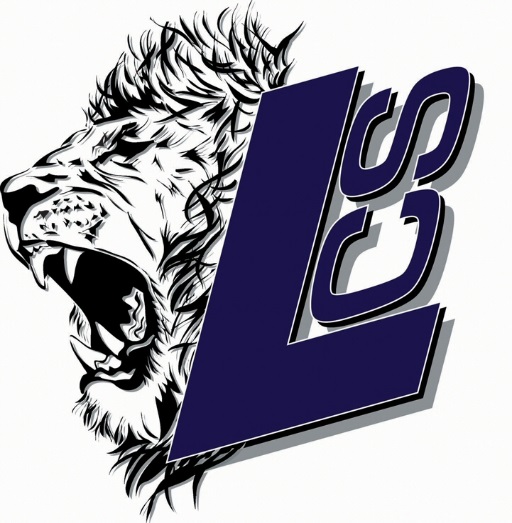 Varsity BaseballScheduleDate/Day		Opponent			Time		Home/Away02/21 Tues		Keswick Christian 		4:15		Away02/24 Fri 		Academy at the Lakes 	3:30 		Home03/02 Thurs 		Bayshore Christian 		4:00		Away03/03 Fri 		Seven Rivers Christian 	4:00		Away03/07 Tues 		Hernando Christian 		4:00		Away03/10 Fri 		Seven Rivers Christian 	3:30 		Home03/23 Thurs 		Citrus Park Christian	 	3:30 		Home03/24 Fri 		Foundation Christian 		TBA 		Away 03/28 Tues 		Canterbury 			5:00		Away03/30 Thurs 		Horace Mann Prep (NY)	5:00		Away 04/04 Tues 		Canterbury 			3:30 		Home04/06 Thurs 		Academy at the Lakes 	4:00		Away04/10 Mon 		Citrus Park Christian	 	4:00		Away04/11 Tues 		Victory Christian 		6:00		Away04/13 Thurs 		Hernando Christian 		3:30 		Home04/17 Mon 		Bayshore Christian 		3:30 		Home04/18 Tues 		Victory Christian 		3:30 		Home04/20 Thurs 		Keswick Christian 		3:30 		Home04/25 Tues 		Manatee Heat 			3:30 		Home 05/02 Tues		District Tournament 		TBA 		Away  2/14/2017 